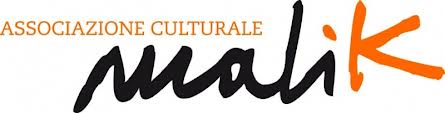 L’Associazione Culturale MalikINVITAla comunità di Seulo a manifestare il proprio interesse per i corsi di inglese di I e II livello che si terranno il lunedì presso il Centro Polivalente dal 23 ottobre a dicembre 2017 nei seguenti orari:livello II	16.00-17.30 (per chi ha già delle basi di lingua inglese)livello I	18.00-19.30 (per chi si avvicina per la prima volta alla lingua inglese)I corsi sono inseriti all’interno del progetto S’iscol@seulo 2017 per l’ampliamento dell’offerta formativa.BREVE DESCRIZIONE DEL CORSOPer lo svolgimento delle lezioni si utilizzeranno tecniche attive di apprendimento mutuate dal campo del teatro le cui principali componenti  (role-playing, utilizzo della voce ecc.) sono elementi fondamentali per l’apprendimento di una lingua straniera. Obiettivi principali del laboratorio sono la capacità di affrontare discorsi di livello base in lingua inglese, mettendo in gioco non soltanto la competenza linguistica ma anche e soprattutto quella comunicativa; promuovere un ruolo attivo dei partecipanti nel processo di apprendimento; incentivare creatività ed immaginazione e creare clima di collaborazione e lavoro di gruppo.I gruppi devono essere formati da un massimo di 28 partecipanti (14 per gruppo).Per i bambini sotto i 12 anni si suggerisce lo svolgimento dell’attività insieme ad un adulto.Criteri di priorità:essere studente della scuola primaria e secondaria di primo grado di Seulo;essere genitore dei bambini e dei ragazzi che frequentano la scuola dell’infanzia, primaria e secondaria di primo grado di Seulo;essere corpo docente e/o non docente della scuola dell’infanzia, primaria e secondaria di primo grado di Seulo;essere residente a Seulo.SCADENZA MANIFESTAZIONE DI INTERESSESabato 21 ottobre alle 17.30 presso il Centro Polivalente si presenteranno i corsi nei loro dettagli e si chiuderanno le iscrizioni che possono essere effettuate il giorno stesso o via mail (entro sabato 21 ottobre alle ore 17.30) compilando la presente manifestazione di interesse e inviandola elsa.loddo@hotmail.it Nome:		Cognome:	Numero di telefono:	Vorrei partecipare al livello ............... (I o II) del corso di lingua inglese in qualità di .................................................................. (studente/genitore/insegnante/residente)Per maggiori informazioni:		Elsa 327 78 78 453  |  Katerina 320 18 66 015